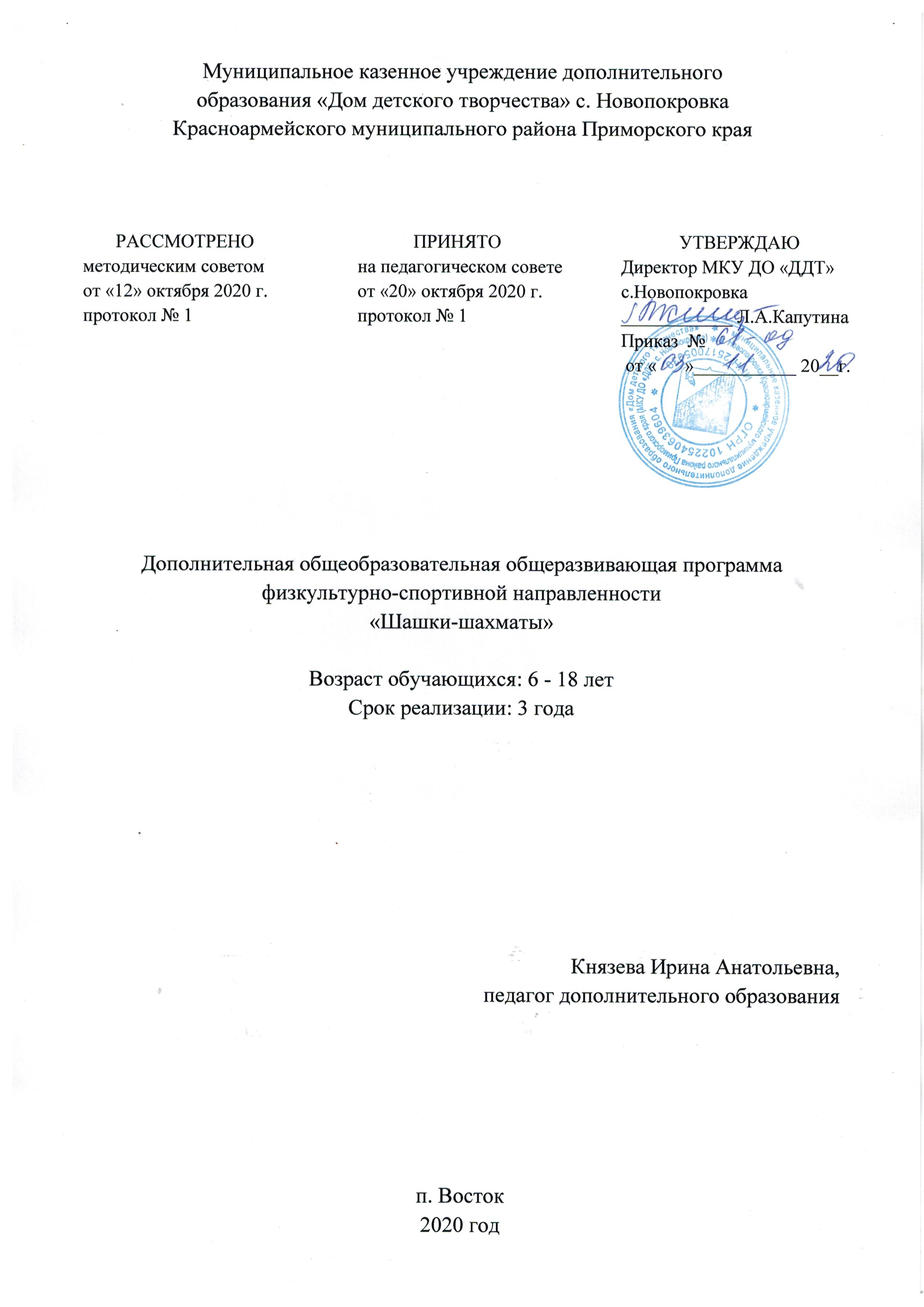 	I. Пояснительная записка       В современном обществе целью развития ребенка является всестороннее гармоничное развитие личности. Игра – ведущий вид деятельности, в которой ребенок учится, развивается, растет. Тем не менее, настольные игры уже давно уступили место компьютерным, за которыми дети готовы просиживать часами. Компьютер не заменит непосредственного живого общения. Дух партнёрства, товарищества, а позже и соперничества, который возникает при обучении, а затем во время настольных интеллектуальных игр, сложно переоценить. Настольные игры, одной из которых являются шахматы, развивают мышление, память, внимание, творческое воображение, наблюдательность, строгую последовательность рассуждений. На протяжении обучения дети овладевают важными логическими операциями: анализом и синтезом, сравнением, обобщением, обоснованием выводов.        Игра в шахматы и шашки – очень мощный инструмент полноценного развития интеллекта в игровой форме. Для ребенка это не только игра, доставляющая много радости, но и эффективное средство самовоспитания. Обучение игре в шахматы и шашки способствует умению ориентироваться на плоскости, развитию мышления, внимательности, усидчивости, собранности, самостоятельности, запоминанию; учит сравнивать, обобщать. 
        Шашки и шахматы – замечательный повод для общения обучающихся, способствующий углублению взаимопонимания, укреплению дружеских отношений. Не случайно девизом Всемирной шахматной федерации являются слова «Все мы одна семья». Шашечное и шахматное творчество научит обучающихся использовать свою смекалку и в других областях человеческой деятельности, научить думать. Отличительной особенностью рабочей программы является большой акцент на начальную подготовку обучающихся, начинающих с «нуля».
        Программа занятий кружка «Шашки и шахматы» предусматривает усвоение основ знаний по теории и практике игры в шашки и шахматы, приближает начинающего шашиста и шахматиста к умению мысленно рассуждать, анализировать, строить на шашечной и шахматной доске остроумные комбинации, предвидеть замыслы партнера.       Шахматная и шашечная игра дарят ребенку радость творчества и обогащают его духовный мир. Эти удивительные игры становятся средством воспитания и обучения, причем ненавязчивого, интересного, увлекательного.        Актуальность программы -  определяется запросом со стороны детей и их родителей на программы интеллектуально - спортивного развития школьников. В настоящее время важным элементом образовательной политики является формирование у ребёнка способности анализировать свои действия и действия других людей. Именно шахматы и шашки, как никакие другие виды спорта учат просчитывать и анализировать позиции свои и противника, каждый ход, который может стать решающим. И даже небольшая оплошность может привести либо к победе, либо к поражению.       Развитие не только интеллектуальных, но и коммуникативных способностей обучающихся на основе их собственной деятельности также является отличительной чертой данной программы. Такой подход, направленный на социализацию и активизацию собственных знаний, актуален в условиях необходимости осознания себя в качестве личности, способной к самореализации именно в весьма уязвимом подростковом возрасте, что повышает и самооценку воспитанника, и его оценку в глазах окружающих.        Отличительной особенностью программы – в поэтапном освоении предлагаемого курса, что даёт возможность детям с разным уровнем развития освоить те этапы сложности, которые соответствуют их способностям.В методике индивидуального подхода к каждому обучающемуся   при помощи подбора заданий разного уровня сложности. Индивидуальный подход базируется на личностно-ориентированном подходе к ребёнку, при помощи создания педагогом «ситуации успеха» для каждого учащегося, таким образом данная методика повышает эффективность и результативность образовательного процесса. Подбор заданий осуществляется на основе метода наблюдения педагогом за практической деятельностью учащегося на занятии.       Адресат программы - обучающиеся в возрасте 6 -18 лет.      Объем и срок освоения программы - программа реализуется на 3 года обучения. 1 год обучения – 144 час.2 год обучения – 216 час.3 год обучения – 288 час.      Формы обучения - очное.- беседа с объяснением материала и показом позиций на доске;- игра;- тренировочные игры;- консультационные партии;- квалификационные турниры.      Форма занятий – групповая, индивидуальная, парная      Методы проведения занятий-  словесные: рассказ, беседа, объяснение;- наглядный: иллюстрация примерами, демонстрация позиций на доске;- практический: упражнение, тренинг, решение шашечных концовок, задач, этюдов, соревнований, работа над ошибками.      Особенность организации образовательного процесса       Данной образовательной программы опирается на понимание приоритетности воспитательной работы, направленной на развитие интеллекта спортсмена, его морально-волевых и нравственных качеств перед работой направленной на освоение предметного содержания. Поэтому практические занятия преобладают над теоретическими.       Режим, периодичность и продолжительность занятийОбщее количество учебных часов – 648 часов. В соответствии с учебным планом занятия проводятся по расписанию. Продолжительность занятий: 1 год обучения - 2 раза в неделю по 2 часа каждое с перерывом 10 минут (продолжительность занятия 45 минут);2 год обучения -  3 раза в неделю по 2 часа каждое с перерывом 10 минут (продолжительность занятия 45 минут);3 год обучения -  4 раза в неделю по 2 часа каждое с перерывом 10 минут (продолжительность занятия 45 минут).      Цель программы – формирование психически и физически здоровой, нравственной личности, обладающей логическим мышлением, умеющей осуществлять ценностный выбор, способной к самосовершенствованию и спортивному росту.Данная цель может быть достигнута через решение следующих задач:      Развивающие: - развить логическое мышление, память, внимание, усидчивость и другие положительные качества личности;- ввести в мир логической красоты и образного мышления, расширить представления об окружающем мире.      Воспитательные:- привить любовь и интерес к шахматам, шашкам и учению в целом;- воспитать чувство товарищества, чувство личной ответственности;- воспитать нравственные качества по отношению к окружающим (доброжелательность, чувство товарищества, толерантность и т.д.).- научить уважать соперника;- сформировать гражданскую позицию, патриотизм;- приобщить ребенка к здоровому образу жизни.       Обучающие:- познакомить с историей шахмат, шашек;- рассказать о правилах проведения соревнований и правилах турнирного поведения;- обучить навыкам шахматной и шашечной игры;- способствовать повышению мастерства учащихся и выполнению нормативных спортивных разрядов по данному виду спорта;- научить анализировать свои и чужие ошибки, учиться на них, выбирать из множества решений единственно правильное, планировать свою деятельность, работать самостоятельно.        Планируемые результаты       Результатом освоения программы являются целевые ориентиры. Итогом реализации дополнительной образовательной программы является организация тренировочных турниров, соревнований. К концу всего курса обучения учащиеся:        должны знать:- правила техники безопасности;- знание шахматных и шашечных терминов;- названий шахматных фигур;- правила игры в шахматы, шашки;- историю развития шахмат, шашек в России;- правила соревнований;- правила присвоения спортивных разрядов;- тактику и технику игры в шахматы, шашки;- элементы стратегии шахматно-шашечной игры.        должны уметь: - пользоваться спортивным инвентарём;- анализировать композиции;- ориентироваться на шашечной и шахматной досках;- владеть навыками игры в шахматы, шашки;- владеть навыками окончания партий;- составлять и решать композиционные задачи;- анализировать, абстрактно и логически мыслить, применять фантазию.        личностные результаты - активное включение в общение и взаимодействие со сверстниками на принципах уважения и доброжелательности, взаимопомощи и сопереживания, проявление положительных качеств личности и управление своими эмоциями, проявление дисциплинированности, трудолюбия и упорства в достижении целей.         метапредметные результаты – формирование умения планировать, контролировать и оценивать учебные действия в соответствии с поставленной задачей и условиями её реализации, определять наиболее эффективные способы достижения результата; - формирование познавательной мотивации в процессе обучения;- способствование интеллектуальному развитию обучающихся, развитие у них логического и образного мышления, памяти, внимания, усидчивости.       предметные результаты – дать учащимся теоретические знания по шашечной, шахматной игре и рассказать о правилах проведения соревнований и правилах турнирного поведения;- способствовать овладению ребятами всеми элементами шашечной, шахматной тактики и техникой расчета вариантов в практической игре;- усвоение обучающимися стратегических основ шахматной игры, методов долгосрочного и краткосрочного планирования действий во время партии;- комплексное формирование основ шахматной культуры.        Условия реализации программыЗанятия проводятся по установленному расписанию. Для успешной реализации данной программы необходимы:       1.Материально-техническое обеспечение- кабинет (шахматный класс);- стулья;- стеллаж для хранения шахматных принадлежностей.- шашечные, шахматные столы;- настенная доска.Учебно-практическое оборудование- демонстрационная доска для разбора партий и позиций с большим количеством занимающихся;- шашечные - шахматные часы (10 шт.);- комплекты шашек с досками (20 шт.);- комплекты шахмат с досками (20 шт.);- таблицы к различным турнирам.Технические средства обучения:- ноутбук с выходом в интернет;- фотоаппарат (видеокамера).           2.Информационное обеспечениеПри подготовке к занятиям и для самообразования используются материалы:Учебно-методический материал:- сайт Федерации шашек России: https: // shashki.ru (образовательная функция «уроки / видео-уроки»);- сайт Федерации шахмат России: https: // ruchess.ru (образовательная функция «уроки / видео-уроки);- сайт Шахматной федерации Приморского края: https: // xchess.ru (положения о соревнованиях различного уровня);- социальная сеть работников образования: nsportal.ru; - Новости шахмат // www.chess-news.ru.- сайт методических материалов // www.chess-school2008.narod.ru- сайт ФИДЕ // www.fide.com.- учебно-методический комплект (УМК) задач по шашкам и шахматам; - вопросники к контрольным занятиям и викторинам;- словарь шашечных-шахматных терминов;- литература для самостоятельного изучения по шашкам и шахматам;- презентации по шашкам и шахматам;- наличие информационного стенда.Механизм оценки образовательных результатов       Способом определения результативности реализации программы дополнительного образования «Шашки - шахматы» является:- метод включенного педагогического наблюдения;- разбор партий;- решение шахматных задач;- разыгрывание позиций;- конкурсы задач по тактике и игровые конкурсы.     Диагностирование детей проводиться 2 раза в год (сентябрь и май). Результаты диагностики вносятся в диагностическую карту (приложение №1).     Для определения уровня способностей детей проводится по следующим критериям соответствие теоретических знаний программным требованием:Высокий - 3 балла:Обучающийся знает, различает и называет шахматные фигуры. Знает ходы шахматных фигур и их отличия. Понимает важность первых ходов. Имеет понятие о приёмах взятия фигур. Умеет самостоятельно выполнять задания, кратко и точно выражать мысли, выполнять задания в более быстром темпе. Умеет планировать свои действия, обдумывать их, рассуждать, искать правильный ответ. Развита ловкость и смекалка, ориентировка в пространстве, способность думать, мыслить, анализировать. Имеет понятие «рокировка», «шах» и «мат», «пат». Умеет записывать шахматные партии. Средний- 2 балла: Путает название шахматных фигур, ходы шахматных фигур и их отличия. Не до конца развито формирование реакции и логики поведения, развитие самодисциплины, умение самостоятельно определять цели и составлять планы, владение навыками познавательной рефлексии, знание теоретических основ шахмат, сформированность умственных и психологических качеств, позволяющих участвовать в соревнованиях различных уровней.Низкий-1 балл:Не знает, не различает и не называет шахматные фигуры. Не знает ходов шахматных фигур и их отличия. Не имеет понятие «рокировка», «шах» и «мат», «пат». Не умеет записывать шахматные партии.  Слабо развито формирование реакции и логики поведения, умение самостоятельно определять цели и составлять планы. Плохо знает теоретические основы шахмат, сформированность умственных и психологических качеств, позволяющих участвовать в соревнованиях различных уровней.Практическая сила игры в шахматы (умение играть в шахматы)Низкий- 1 балл: результат в учебно-тренировочном турнире ниже 40% Средний- 2 балла: результат в учебно-тренировочном турнире ниже 40-60% Высокий- 3 балла: результат в учебно-тренировочном турнире ниже 60-100% II. Учебный план 1-го года обученияСодержание учебного планаРаздел: Знакомство с объединениемТема: Введение в программу. Техника безопасности         Теория: Введение в образовательную программу. Знакомство с кружком, планом его работы. Требования к оборудованию рабочего места. Изучение правил безопасности труда и личной гигиены.      Раздел: ШашкиТема: История возникновения шашечной игры. Знакомство с шашечной доскойТеория: Исторический обзор развития шашек. Правила игры. Контрольные часы. Нотация и её особенности. Понятие простого плана игры.Тема: Основы шашечной игрыТеория: Знание теории – необходимый компонент шашечного творчества. Теория шашечной борьбы. Понятие игровой партии. Цель игры. Связь теории и практики. Практика: Приобретение первоначальных умений и навыков игры.Тема: Турнирная дисциплина, правила соревнованийТеория: Виды и характер соревнований. Системы проведения соревнований. Возрастные группы участников. Права и обязанности участников. Дисциплина участников соревнования. Место проведения соревнований. Письмо – приглашение (вызов). Расписание соревнований. Тема: Тренировочные игры Практика: Игра «Кол», игра «Тычок», игра «Вилочка», игра «Косяк», «игра Петрова», игра «с помощью жертвы шашки». Освоение базовых приёмов игры. Тема: Шашечный турнир Практика: турнир «Весёлые клетки», турнир «Волшебные шашки», турнир «Лучший в группе». Отработка первоначальных умений и навыков игры.Раздел: ШахматыТема: Знакомство с шахматными фигурамиТеория: История возникновения шахматной игры (шахматная легенда). Фигуры «Пешка», «Конь», «Слон», «Ладья», «Ферзь», «Король».Практика: Чтение и запись шахматных фигур.Тема: Первоначальные понятия о шахматах Теория: Сравнительная ценность фигур. Понятие позиции. Понятие комбинации. Понятие диаграммы. Понятие композиции.Практика: Расстановка фигур в начальной позиции. Ходы фигур. Взятие фигур.Тема: Шахматная нотация и доска.Теория: Понятие шахматной нотации – полная и краткая. Условные обозначения нотации. Доска и её элементы: горизонтали, вертикали, диагонали. Понятие фланга. Практика: Овладение умением вести нотацию шахматной партии.Тема: Правила игры и работа с часами.Теория: Право первого хода за белыми. Каждый ход – только одной рукой. Нажимать часы той рукой, которой сделан ход. «Падение флажка» на часах – игра завершена. Взялся – ходи.Практика: Формирование навыка работы с контрольными часами.Тема: Основы шахматной игры.Теория: Общие сведения о стадиях игры: дебют, миттельшпиль, эндшпиль. Как начинать партию. Переход в миттельшпиль. Переход в эндшпиль.Практика: Изучение основ шахматной игры. Тема: Основы комбинации.  Теория: Понятие позиционного дефекта. Комбинационное преимущество. Взаимодействие фигур.Практика: Формирование комбинационных навыков игры.Тема: Тренировочные игры.Практика: Применение базовых умений и навыков игры. Разыгрывание тематических позиций. Игра в парах.Раздел: Дебют.Тема: Дебютные принципы.Теория: Безопасность короля, развитие фигур, борьба за центр.Практика: Освоение навыков игры в дебюте.Тема: Дебютные ловушки.Теория: Понятие ловушки. Ловушка как отвлекающий элемент игры. Ловушка «Удочка» - базовый элемент дебюта. Сибирская ловушка (средний уровень сложности).Практика: Изучение дебютного развития игры.Тема: Виды дебютов.Теория: Открытые, полуоткрытые, закрытые дебюты.Практика: Освоение дебютных вариантов игры.Тема: Защита в дебюте.Теория: Защита двух коней. Французская защита. Шотландская партия.Практика: Изучение защитной техники в дебюте.Тема: Начало партии с учётом будущего миттельшпиля.Теория: Понятие гамбита. Взаимосвязь дебюта и миттельшпиля. Понятие рокировки. Пешечная атака.Практика: Овладение умением рассчитывать ходы на несколько шагов вперёд.Раздел: Основы тактики.Тема: Взаимосвязь тактики и комбинации.Теория: Понятие тактического удара. Двойной удар. Открытое и закрытое нападение.Практика: Освоение тактических приёмов игры.Тема: Комбинации атакующего типа.Теория: Понятие комбинационного мотива. Мотив связки. Мотив сдвоенного нападения. Матовые комбинации: мат в 3 хода (детский мат).Практика: Овладение умением применять комбинации атакующего типа в партии.Тема: Комбинации защитного типа.Теория: Понятие косвенной защиты. Комбинации ничьи (пата). Вечный шах.Практика: Определение патовой ситуации. Овладение умением применять комбинации защитного типа в партии.Раздел: Основы стратегии.Тема: Позиционная игра.Теория: Понятие стратегии. Понятие позиционной игры. Овладение пространством: сильное и слабое поле.Практика: Формирование навыков позиционной игры.Тема: Взаимосвязь стратегии и тактики.Теория: Простой план игры. Понятие равновесия игры. Понятие темпа игры. Положительный и отрицательный ход. Качество игры: понятие временного и постоянного признака.Практика: Развитие аналитического мышления обучающихся путём формирования стратегических навыков игры.Тема: Борьба за центр.Теория: Виды (формация) центра: подвижный пешечный центр; открытый и закрытый центр; фиксированный центр; фигурно-пешечный центр.Практика: Умение применять в игре различные виды центра.Раздел: Миттельшпиль.Тема: Основы пешечной структуры.Теория: Понятие пешечной структуры. Понятие пешечного клина. Контроль центра. Контроль флангов. Приём игры: «каменная стена».Практика: Умение использовать пешечную структуру во время игры.Тема: Взаимодействие фигур.Теория: Основные способы атаки и защиты: цугцванг, нападение на разные поля, ловушки.Практика: Умение создавать критические моменты в партии.Тема: Атака на короля.Теория: Владение открытыми линиями: горизонталями, вертикалями, диагоналями. Атака при односторонней рокировке. Атака при разносторонней рокировке.Практика: Умение проводить атаки на короля.Раздел: Эндшпиль.Тема: Основы шаха и мата.Теория: Шах – создание угрозы королю. Открытый и закрытый шах. Понятие двойного шаха. Нейтральный (выжидательный) ход. Матовые комбинации: мат в 2 хода.Практика: Овладение умением ставить шах. Освоение техники простого мата.Тема: Основы окончаний.Теория: Правило квадрата. Правило оппозиции. Понятие этюда. Защитная функция короля: превращение пешки в фигуру.Практика: Приобретение базовых умений и навыков игры в окончаниях.Раздел: Участие в соревнованиях.Тема: Квалификационные турниры.Практика: Выполнение контрольно-нормативных требований (разряды). Раздел: Итоговое занятие.10.1 Тема: Чему я научился / научилась.Практика: Развитие игрового мастерства обучающихся.        Учебный план 2-го года обученияСодержание учебного планаРаздел: Играем в шашки и шахматы Тема: Вводное занятие. Техника безопасности.Теория: Правила безопасности труда и личной гигиены. Знакомство с планом работы кружка. Повторение пройденного материала: основы шашечной и шахматной игры.Практика: Отработка первоначальных умений и навыков игры.Раздел: ШашкиТема: Структура и симметрия игрыТеория: Понятие шашечной структуры. Понятие симметрии. Косяковая и центральная симметрия.Практика: Умение применять симметрию в партии.Тема: Комбинация игрыТеория: Понятие маневра. Понятие линейного удара. Материальный перевес в партии. Комбинационное преимущество в игре.Практика: Умение создавать угрозы путём проведения линейного удара: с полей b2, d2, f2, h2 (за белых); с полей a7, c7, e7, g7 (за чёрных).Тема: Комбинация игры (продолжение)Теория: Сложные комбинации с жертвой шашки и разменом шашки. Позиционное преимущество.Практика: Освоение комбинационных приёмов игры: «лестница, застава, блокада, связка, самоограничение».Тема: Дебютные ловушкиТеория: Ловушка – тактический приём игры. Атака простых шашек. Подрыв центральной шашки. Понятие классической партии.Практика: Разбор ловушек на примере классических партий: Городская партия, Обратная городская партия. Умение применять алгоритм классических партий в игре.Тема: МиттельшпильТеория: Игра на левом и правом фланге. Понятие «зажима». Накопление темпа с помощью жертвы шашки или размена шашки.Практика: Освоение методов ведения игры в середине партии.Тема: ЭндшпильТеория: Оппозиция – тактический приём игры. Особенности оппозиции. Владение оппозицией – преимущество в темпе игры. Борьба простых.Практика: Освоение техники стандартных окончаний: окончания с простыми, дамка против простых, две дамки и две простые против дамки и простой.Тема: Шашечный турнирПрактика: турнир «Чемпион дебюта», турнир «Чемпион года». Развитие игрового мастерства обучающихся.Раздел: ШахматыТема: Форсированные ходы.Теория: Понятие форсированного хода. Ударная способность фигур. Определение статуса фигуры. Понятие ослабленной позиции.Практика: Умение применять форсированные ходы в игре.Тема: КонтратакаТеория: Понятие контрудара. Оценка позиции: игра в меньшинстве как временный и постоянный признак партии. Комбинации, применяемые при ослабленной позиции.Практика: Формирование навыков игры: умение проводить контратаки.Тема: Вспомогательные элементы тактикиТеория: Сложный план игры. Различные виды техники ведения игры: «рентгеновские лучи, ветряная мельница, перезарядка».Практика: Освоение технических приёмов игры сложного уровня. Формирование навыка составлять сложный план игры.Тема: Тренировочные игрыПрактика: Применение умений и навыков игры. Разыгрывание тематических позиций.Раздел: Композиция игрыТема: Эстетика шахматной игрыТеория: Понятие эстетики игры. Понятие авторского этюда. Творческое осмысление этюда.Практика: Формирование навыков композиционного творчества.Тема: Типовые этюды в дебютеПрактика: Развитие аналитического мышления обучающихся путём анализа партий.Тема: Типовые этюды в миттельшпилеПрактика: Развитие аналитического мышления обучающихся путём анализа партий.Тема: Типовые этюды в окончанияхПрактика: Разбор тематических позиций в этюдах: блокировка короля методом оппозиции, запрет рокировки, патовая жертва, цугцванг. Раздел: ДебютТема: Фланговые дебютыТеория: Фигурное и фигурно-пешечное воздействие на центр.Практика: Изучение нетипичного варианта игры.Тема: Дебютные ловушкиПрактика: Изучение дебютного развития игры на примере ловушек: Мат Легаля (с жертвой ферзя), Вариант Дракона (за чёрных), Английское начало (за белых).Тема: Защита в дебютеТеория: Славянская защита, Сицилианская защита.Практика: Изучение защитной техники в дебюте. Освоение сложных приёмов защиты.Раздел: МиттельшпильТема: Королевский и ферзевой флангТеория: Борьба за ключевые пункты: подрыв слабого и сильного пункта. Пешечный перевес как элемент стратегии. Фланговый контрудар.Практика: Освоение стратегических навыков игры. Умение проводить партию на королевском и ферзевом фланге.Тема: Атака на короляТеория: Фигурно-пешечная атака. Атака на не рокировавшего короля. Атака по слабым полям.Практика: Умение проводить атаки на короля.Тема: Роль ферзя в атаке и защитеТеория: Взаимодействие ферзя с конём / конями, слоном / слонами, ладьёй / ладьями. Использование открытых линий: вертикалей, диагоналей.Практика: Умение использовать атакующую и защитную функцию ферзя.Раздел: ЭндшпильТема: Пешечные окончанияТеория: Пешечный прорыв. Защищённая проходная пешка. Отдалённая проходная пешка.Практика: Овладение умением использовать пешки в окончаниях.Тема: Атака королёмТеория: Ограничение подвижности короля противника. Защитная функция короля: превращение пешки в фигуру.Практика: Умение использовать атакующую и защитную функцию короля.Тема: Фигура против пешкиТеория: Конь против пешки. Слон против пешки. Ладья против пешки. Ферзь против пешки.Практика: Матование одинокого короля.Тема: Борьба фигур без пешекТеория: Ладья и конь против ладьи. Ладья и слон против ладьи. Ладья против коня. Ладья против слона. Ферзь против ладьи.Практика: Освоение техники сложного мата.Тема: Позиционная ничьяПрактика: Определение позиционной ничьи.Тема: Коневые окончанияТеория: Реализация лишней пешки. Активная позиция короля. Борьба на фланге. Оттеснение коня противника.Практика: Овладение умением использовать коней в окончаниях.Тема: Слоновые окончанияТеория: Окончания с одноцветными слонами. Окончания с разноцветными слонами. Контроль диагоналей: положение цугцванга.Практика: Овладение умением использовать слонов в окончаниях.Раздел: Тренировочные игрыПрактика: турнир «Чемпион года». Совершенствование игрового мастерства обучающихся.Раздел: Участие в соревнованияхТема: Квалификационные игрыПрактика: Выполнение контрольно-нормативных требований (разряды). Повышение уровня состязательности обучающихся. Раздел: Итоговое занятиеТема: Чему я научился / научиласьПрактика: Развитие игрового мастерства обучающихся.    Учебный план 3-го года обученияСодержание учебного планаРаздел: Играем в шашки и шахматы.Тема: Вводное занятие. Техника безопасности.Теория: Правила безопасности труда и личной гигиены. Знакомство с планом работы кружка. Повторение пройденного материала: основные тактические и комбинационные приёмы игры.Практика: Отработка умений и навыков игры.Раздел: ШашкиТема: Структура и симметрия игры.Теория: Понятие тихого хода. Влияние тихого хода на структуру игры. Особенности симметрии. Влияние симметрии на позицию.Практика: Развитие аналитического мышления обучающихся путём освоения техники расчёта хода.Тема: Тактика игрыТеория: Особенности развития шашек. Приёмы игры в зависимости от конкретной позиции.Практика: Использование тактических приёмов игры в зависимости от уровня сложности.Тема: Вспомогательные элементы тактикиТеория: Сложный план игры. Различные виды техники ведения игры: «решето, столбняк, петля, перекрёсток».Практика: Освоение технических приёмов игры сложного уровня. Формирование навыка составлять сложный план игры.Тема: Тренировочные игрыПрактика: Применение умений и навыков игры. Разыгрывание тематических позиций.Тема: Дебютные ловушкиТеория: Ловушка – от простых комбинаций до сложных. Понятие ударной группы. Выгодное продолжение в партии.Практика: Разбор ловушек на примере классических партий: «Защита Сокова», «Ленинградская защита», «Киевская защита». Умение применять алгоритм классических партий.Тема: МиттельшпильТеория: Борьба за ключевые пункты: подрыв слабого и сильного пункта. Фланговый контрудар. Комбинационные развязки флангов при «зажиме».Практика: Освоение методов ведения игры в середине партии.Тема: ЭндшпильТеория: Роль дамки в атаке и защите. Взаимодействие простых шашек и дамки / дамок. Атака дамки с тыла. Дамочные окончания.Практика: освоение техники стандартных окончаний: дамка против трёх простых, дамка и две простые против дамки, три дамки против дамки и двух простых.Тема: Шашечный турнирПрактика: турнир «Чемпион года». Развитие игрового мастерства обучающихся.Тема: Участие в соревнованияхПрактика: Квалификационные турниры – выполнение контрольно-нормативных требований (разряды). Совершенствование игрового мастерства обучающихся. Повышение уровня состязательности.Раздел: ШахматыТема: Поединки: Армия белых. Армия чёрных.Теория: Основные классические партии мастеров прошлого. Основные классические партии мастеров современности.Практика: Разыгрывание тематических позиций. Умение применять алгоритм классических партий в игре.Тема: Закономерности игрыТеория: Статическое (позиционное) взаимодействие фигур. Динамическое взаимодействие фигур. Характер позиции.Практика: Разбор тематических позиций на примере классических партий мастеров прошлого и современности. Развитие аналитического мышления обучающихся путём анализа партий.Тема: Тактические особенности позицииТеория: Пешечная структура как элемент статического и динамического взаимодействия фигур. Зависимость плана игры от расположения пешек.Практика: Умение использовать пешечную структуру во время игры. Умение составлять план игры.Тема: Особенности атаки / контратакиТеория: Позиционная жертва ферзя. Преимущество в игре за счёт отвлечения атакующих сил противника. Ослабленная позиция – постоянный признак партии.Практика: Умение создавать критические моменты в партии. Умение реализовывать игру при ослабленной позиции.Тема: Тренировочные игрыПрактика: турнир «Умники и умницы». Развитие игрового мастерства обучающихся.Раздел: Композиция игрыТема: Эстетика шахматной игрыТеория: Эстетика шахмат – показатель глубины и неисчерпаемости игры. Классические жанры композиции: этюды, задачи, концовки. Этюды – повышение уровня игрового мастерства.Практика: Применение навыков композиционного творчества. Исследовательская работа в решениях этюдов: опровержение однозначности этюдов.Тема: Типовые этюды в дебютеПрактика: Развитие аналитического мышления обучающихся путём анализа партий и решения задач.Тема: Типовые этюды в миттельшпилеПрактика: Развитие аналитического мышления обучающихся путём анализа партий и решения задач.Тема: Типовые этюды в окончанияхТеория: Концовка – художественная композиция. Проблема – концовка с ограниченным числом фигур. Понятие миниатюры: этюды и задачи.Практика: Разыгрывание тематических позиций этюдов и задач.Тема: Тренировочные игрыПрактика: турнир «Чемпион этюда». Отработка умений и навыков игры композиционного характера.Раздел: ДебютТема: Теория В. СтейницаТеория: Стратегия игры Стейница. Гамбит Стейница.Практика: Изучение плана игры на примере теории Стейница.Тема: Дебютные ловушкиПрактика: Изучение дебютного развития игры на примере ловушек: Контргамбит Фалькбеера, Русская партия (за белых и за чёрных).Тема: Защита в дебютеТеория: Защита Алёхина, Кембридж-Спрингский вариант, защита Рагозина (Чигорина).Практика: Изучение защитной техники в дебюте. Освоение сложных приёмов защиты.Тема: Тренировочные игрыПрактика: турнир «Чемпион дебюта». Развитие игрового мастерства обучающихся.Раздел: МиттельшпильТема: Типовые позиции в середине игрыТеория: Позиции с изолированными пешками. Позиции с висячими пешками. Позиции со стабильной пешечной структурой.Практика: Умение оценивать позицию в раннем миттельшпиле. Умение проводить комбинации с жертвой и разменом фигур с учётом их ценности в сложном миттельшпиле.Тема: Стратегическая роль центраТеория: Борьба за центр в раннем миттельшпиле. Вскрытие центра за счёт тактических решений. Переход в сложный миттельшпиль.Практика: Отработка стратегических навыков игры.Тема: Атака на короляТеория: Прямая атака на короля. Фланговая атака на короля.Практика: Умение проводить атаки на короля.Тема: Тренировочные игрыПрактика: Разыгрывание тематических позиций. Развитие игрового мастерства обучающихся.Раздел: ЭндшпильТема: Лишнее качество при пешкахТеория: Слон против коня. Ладья против слона. Ладья против коня.Практика: Умение реализовывать материальное и позиционное преимущество в партии.Тема: Ладейные окончанияТеория: Ладья и пешка против ладьи. Ладейные окончания с проходными пешками. Четырёхладейные окончания. Дополнительные ничейные ресурсы.Практика: Определение патовой ситуации. Освоение техники сложного мата.Тема: Ферзевые окончанияТеория: Ферзь и пешка против ферзя. Окончания с большим числом пешек. Защитные ресурсы: вечный шах, пат, связывание проходной пешки ферзём.Практика: Умение матовать короля. Освоение техники сложного мата.Раздел: Тренировочные игрыПрактика: турнир «Чемпион года». Совершенствование игрового мастерства обучающихся.Раздел: Участие в соревнованияхТема: Квалификационные игрыПрактика: Выполнение контрольно-нормативных требований (разряды). Повышение уровня состязательности обучающихся. Раздел: Итоговое занятиеТема: Чему я научился / научиласьТеория: Рефлексия обучающихся: анализ собственной деятельности.         III. Календарный учебный график         Календарный учебный график -  это составная часть образовательной программы, являющейся комплексом основных характеристик образования, и определяет количество учебных недель и количество учебных дней, дата начала и окончания учебных периодов (приложение №2).IV. Список литературыБарский Ю. Г. Курс шашечных окончаний, 1989. – 464 с.Вигман В. Я. Радость творчества, 1982г.Гришин В. Г. Малыши играют в шахматы. – М.: Просвещение, 1991г. Интерактивная обучающая программа «Шахматная школа для 2 – 4 разрядов», 2002.Кодекс правил FIDE. Конгресс FIDE. – Дрезден, 2009. (принят РШФ с 2010г).Книга «Выигрываем комбинационно и позиционно в два, три, четыре хода», 2018г (без автора).Книга «Выигрываем комбинационно и позиционно с помощью жертвы шашки», 2018г (без автора).Костров В. 1000 шахматных задач – 1-й год. – Москва, 2012. – 95 с. Костров В. 1000 шахматных задач – 2-й год. – Москва, 2012. – 96 с. Костров В. 1000 шахматных задач – 3-й год. – Москва, 2012. – 125 с.Мультимедийный задачник по тактике «Шахматная тактика», 2002. Мультимедийная образовательная программа «Динозавры учат шахматам». Мультимедийная программа «Курс дебютов», 2003.  Пожарский В. Н. Шахматный учебник на практике. – Ростов-на-Дону, 2008. – 375 с. Пожарский В. Н. Шахматный учебник. – Ростов-на-Дону, 2009. – 406 с. Пожарский В. Н. Шахматный учебник в этюдах. – Ростов-на Дону, 2005. – 208 с.  Петрушина Н. М. Шахматные дебюты для детей. – Ростов-на-Дону, 2009. – 156 с. Примерные требования к программам дополнительного образования детей (Приложение к письму Департамента молодежной политики, воспитания и социальной защиты детей Минобрнауки России от 11.12.2006г. №06-1844). Шашечный кодекс (Федерация шашек).Рекомендуемая литература для детей и родителейВигман В. Я. Радость творчества. – М.: Физкультура и спорт, 1986. – 160 с.Гришин В. Г. Малыши играют в шахматы. – М.: Просвещение, 1991. –    250 с.Костров В. 1000 шахматных задач – 1-й год. – М.: 2012. – 95 с. Костров В. 1000 шахматных задач – 2-й год. – М.: 2012. – 96 с. Костров В. 1000 шахматных задач – 3-й год. – М.: 2012. – 125 с.Мультимедийная образовательная программа «Динозавры учат шахматам».Пожарский В. Н. Шахматный учебник на практике. – Ростов-на-Дону, 2008. – 375 с.Пожарский В. Н. Шахматный учебник. – Ростов-на-Дону. – 2009. – 406с.Пожарский В. Н. Шахматный учебник в этюдах. – Ростов-на-Дону. – 2005. – 208 с.Приложение №1Диагностика освоения обучающимися дополнительной общеразвивающей программы«Шашки-шахматы»ФИО педагога -Год обучения - Сроки проведения:Приложение 2Календарный учебный график1 год обучения Календарный учебный график2 год обучения Календарный учебный график3 год обучения № п/пНазвание раздела, темы         Количество часов         Количество часов         Количество часовФорма аттестации/ контроля№ п/пНазвание раздела, темывсеготеорияпрактикаФорма аттестации/ контроля1Знакомство с объединением11-1.1Введение в программу11-Беседа2Шашки12392.1История возникновения шашечной игры. Знакомство с шашечной доской11-Беседа2.2Основы шашечной игры211Устный опрос, работа в парах, наблюдение2.3Турнирная дисциплина, правила соревнований11-Устный опрос2.4Тренировочные игры4-4Наблюдение2.5Шашечный турнир4-4Наблюдение3Шахматы299203.1Знакомство с шахматными фигурами312Беседа, наблюдение3.2Первоначальные понятия о шахматах422Беседа, игра, наблюдение3.3Шахматная нотация и доска422Беседа, наблюдение3.4Правила игры и работа с часами312 Устный опрос, наблюдение3.5Основы шахматной игры523 Беседа, наблюдение3.6Основы комбинации413Устный опрос, мини-игра3.7Тренировочные игры4-4Игра, наблюдение4Дебют3213194.1Дебютные принципы624Беседа, разбор принципов на примере партии4.2Дебютные ловушки734Устный опрос, упражнения4.3Виды дебютов624Беседа, разыгрывание типовых позиций4.4Защита в дебюте834Устный опрос, показательные партии с педагогом4.5Начало партии с учётом будущего миттельшпиля523Беседа, решение карточек5Основы тактики176115.1Взаимосвязь тактики и комбинации624Устный опрос, наблюдение5.2Комбинации атакующего типа523Беседа, упражнения5.3Комбинации защитного типа624Устный опрос, упражнения6Основы стратегии209116.1Позиционная игра523Беседа, мини-игра6.2Взаимосвязь стратегии и тактики734Устный опрос, составление плана игры6.3Борьба за центр844Беседа, работа в парах, наблюдение7Миттельшпиль175127.1Основы пешечной структуры624Устный опрос, упражнения7.2Взаимодействие фигур514Беседа, мини-игра7.3Атака на короля624Устный опрос, работа в парах, наблюдение8Эндшпиль10468.1Основы шаха и мата523Беседа, упражнения8.2Основы окончаний523Устный опрос, работа с карточками9Участие в соревнованиях4-49.1Квалификационные турниры4-4Выполнение разрядов10Итоговое занятие2-210.1Чему я научился / научилась2-2ТестИТОГО1445094№ п/пНазвание раздела, темыКоличество часовКоличество часовКоличество часовФорма аттестации / контроля№ п/пНазвание раздела, темыВсегоТеорияПрактикаФорма аттестации / контроля1Играем в шашки и шахматы4221.1Вводное занятие. Техника безопасности422Беседа, упражнения, наблюдение2Шашки4214282.1Структура и симметрия игры523Устный опрос, Показательные партии с педагогом2.2Комбинация игры624Беседа, работа в парах, наблюдение2.3Комбинация игры (продолжение)624Устный опрос, упражнения, наблюдение2.4Дебютные ловушки734Беседа, решение карточек2.5Миттельшпиль633Устный опрос, работа в парах, наблюдение2.6Эндшпиль725Беседа, мини-игра, наблюдение2.7Шашечный турнир5-5Наблюдение3Шахматы288203.1Форсированные ходы523Устный опрос, работа в парах, наблюдение3.2Контратака936Беседа, показательные партии с педагогом3.3Вспомогательные элементы тактики936Устный опрос, упражнения, составление плана игры3.4Тренировочные игры5-5Работа в парах, наблюдение4Композиция игры8174.1Эстетика шахматной игры413Беседа, составление этюдов4.2Типовые этюды в дебюте1-1Работа с карточками4.3Типовые этюды в миттельшпиле1-1Работа с карточками4.4Типовые этюды в окончаниях2-2Решение этюдов5Дебют174135.1Фланговые дебюты413Устный опрос, мини-игра, наблюдение5.2Дебютные ловушки6-6Показательные партии с педагогом5.3Защита в дебюте734Беседа, упражнения, наблюдение6Миттельшпиль266206.1Королевский и ферзевой фланг826Устный опрос, игра, наблюдение6.2Атака на короля624Беседа, упражнения, наблюдение 6.3Роль ферзя в атаке и защите624Устный опрос, решение задач6.4Тренировочные игры6-6Игра, наблюдение7Эндшпиль4815337.1Пешечные окончания624Беседа, анализ партий7.2Атака королём624Устный опрос, решение задач7.3Фигура против пешки734Беседа, упражнения, наблюдение7.4Борьба фигур без пешек835Устный опрос, мини-игра, наблюдение7.5Позиционная ничья4-4Упражнения, наблюдение7.6Коневые окончания826Беседа, работа в парах, наблюдение7..7Слоновые окончания936Устный опрос, работа в парах, наблюдение8Тренировочные игры10-10Сеанс одновременной игры, наблюдение9Участие в соревнованиях30-309.1Квалификационные турниры30-30Выполнение разрядов10Итоговое занятие3-310.1Чему я научился / научилась3-3ТестИТОГО21650166№ п/пНазвание раздела, темыКоличество часовКоличество часовКоличество часовФорма аттестации / контроля№ п/пНазвание раздела, темыВсегоТеорияПрактикаФорма аттестации / контроля1Играем в шашки и шахматы4221.1Вводное занятие. Техника безопасности422Беседа, упражнения, наблюдение2Шашки7516592.1Структура и симметрия игры624Устный опрос, анализ партий2.2Тактика игры936Беседа, показательные партии с педагогом2.3Вспомогательные элементы тактики936Устный опрос, упражнения, составление плана игры2.4.Тренировочные игры4-4Игра, наблюдение2.5.Дебютные ловушки826Беседа, упражнения, работа в парах2.6Миттельшпиль1138Устный опрос, решение задач2.7Эндшпиль1239Беседа, упражнения, наблюдение2.8Шашечный турнир6-6Наблюдение2.9Участие в соревнованиях10-10Выполнение разрядов3Шахматы5711463.1Поединки: Армия белых. Армия чёрных1028Беседа, упражнения, работа в парах, анализ партий3.2Закономерности игры15312Устный опрос, показательные партии с педагогом, анализ партий3.3Тактические особенности позиции826Беседа, решение задач, составление плана игры3.4Особенности атаки / контратаки16412Устный опрос, упражнения, работа в парах3.5Тренировочные игры8-8Наблюдение4Композиция игры264224.1Эстетика шахматной игры624Беседа, составление этюдов4.2Типовые этюды в дебюте2-2Анализ партий, решение задач4.3Типовые этюды в миттельшпиле2-2Анализ партий, решение задач4.4Типовые этюды в окончаниях826Работа в парах, составление этюдов, решение задач4.5Тренировочные игры8-8Наблюдение5Дебют408325.1Теория В. Стейница422Устный опрос, составление плана игры5.2Дебютные ловушки8-8Показательные партии с педагогом5.3Защита в дебюте18612Беседа, упражнения, работа в парах5.4Тренировочные игры10-10Наблюдение6Миттельшпиль368286.1Типовые позиции в середине игры1248Беседа, решение задач6.2Стратегическая роль центра826Устный опрос, упражнения, работа в парах6.3Атака на короля624Беседа, мини-игра, наблюдение6.4Тренировочные игры10-10Наблюдение7Эндшпиль249157.1Лишнее качество при пешках624Устный опрос, анализ партий7.2Ладейные окончания1046Беседа, решение задач7.3Ферзевые окончания835Устный опрос, мини-игра, наблюдение8Тренировочные игры4-4Сеанс одновременной игры, наблюдение9Участие в соревнованиях20-209.1Квалификационные игры20-20Выполнение разрядов10Итоговое занятие22-10.1Чему я научился / научилась22-ТестИТОГО28860228№ФИО учащихсяТеоретическая подготовка Теоретическая подготовка Теоретическая подготовка Практическая сила игры в шахматыПрактическая сила игры в шахматыПрактическая сила игры в шахматы№ФИО учащихсяОсновы шахматной игрыЭлементы шахматной партииОсновы шахматной тактикиИгровая практикаИгровая практикаИгровая практика№ФИО учащихсяВысокий Средний Низкий Высокий Средний Низкий 123456789101112131415№п/пМесяцМесяцЧислоЧислоВремя проведения занятияФорма занятийКол-во часовТема занятияМесто проведенияФорма контроля1СентябрьСентябрь080812:30-13.30теория11.1.Введение в программу. Техника безопасностиКабинет №5Беседа 2СентябрьСентябрь080813.30-14.30теория12.1.Шашки. История возникновения шашечной игры. Знакомство с шашечной игройКабинет №5Беседа3СентябрьСентябрь101012.30-13.30теория12.2.Основы шашечной игрыКабинет №5Устный опрос4СентябрьСентябрь101013.30-14.30практика12.2.Приобретение первоначальных умений и навыков игрыКабинет №5Работа в парах, наблюдение5СентябрьСентябрь151512.30-13.30теория12.3.Турнирная дисциплина, правила соревнованийКабинет №5Устный опрос6СентябрьСентябрь151513.30-14.30практика12.4Тренировочные игры. Освоение базовых приёмов игрыКабинет №5Наблюдение7СентябрьСентябрь171712.30-14.30практика22.4.Освоение базовых приёмов игрыКабинет №5Наблюдение8СентябрьСентябрь222212.30-13.30практика12.4.Освоение базовых приёмов игрыКабинет №5Наблюдение99Сентябрь2213.30-14.3013.30-14.30практика12.5.Шашечный турнир. Отработка первоначальных умений и навыков игрыКабинет №5Наблюдение1010Сентябрь2412.30-14.3012.30-14.30практика22.5.Отработка первоначальных умений и навыков игрыКабинет №5Наблюдение1111Сентябрь 2912.30-13.3012.30-13.30практика12.5.Отработка первоначальных умений и навыков игрыКабинет №5Наблюдение1212Сентябрь2913.30-14.3013.30-14.30теория13.1.Шахматы. Знакомство с шахматными фигурамиКабинет №5Беседа1313Октябрь0112.30-14.3012.30-14.30практика23.1.Чтение и запись шахматных фигурКабинет №5Наблюдение1414Октябрь0612.30-14.3012.30-14.30теория23.2.Первоначальные понятия о шахматахКабинет №5Беседа1515Октябрь0812.30-14.3012.30-14.30практика23.2.Расстановка фигур в начальной позиции. Ходы фигур. Взятие фигур.Кабинет №5Игра, наблюдение1616Октябрь1312.30-14.3012.30-14.30теория23.3.Шахматная нотация и доскаКабинет №5Беседа1717Октябрь1512.30-14.3012.30-14.30практика23.3.Овладение умением вести нотацию шахматной партииКабинет №5Наблюдение1818Октябрь2012.30-13.3012.30-13.30теория13.4.Правила игры и работа с часамиКабинет №5Устный опрос1919Октябрь2013.30-14.3013.30-14.30практика13.4.Формирование навыка работы с часамиКабинет №5Наблюдение2020Октябрь2212.30-13.3012.30-13.30практика13.4.Формирование навыка работы с часамиКабинет №5Наблюдение2121Октябрь2213.30-14.3013.30-14.30теория13.5.Основы шахматной игрыКабинет №5Устный опрос2222Октябрь2712.30-13.3012.30-13.30теория13.5.Основы шахматной игрыКабинет №5Устный опрос2323Октябрь2713.30-14.3013.30-14.30практика13.5.Изучение основ шахматной игрыКабинет №5Наблюдение2424Октябрь2912.30-14.3012.30-14.30практика23.5.Изучение основ шахматной игрыКабинет №5Наблюдение2525Ноябрь0312.30-13.3012.30-13.30теория13.6.Основы комбинацииКабинет №5Устный опрос2626Ноябрь0313.30-14.3013.30-14.30практика13.6.Формирование комбинационных навыков игрыКабинет №5Мини-игра, наблюдение2727Ноябрь0512.30-14.3012.30-14.30практика23.6.Формирование комбинационных навыков игрыКабинет №5Мини-игра, наблюдение2828Ноябрь1012.30-14.3012.30-14.30практика23.7.Тренировочные игры. Применение базовых умений и навыков игры Кабинет №5Игра, наблюдение2929Ноябрь1212.30.-14.3012.30.-14.30практика23.7.Тренировочные игры. Разыгрывание тематических позиций. Игра в парах.Кабинет №5Игра, наблюдение3030Ноябрь1712.30-14.3012.30-14.30теория24.1.Дебют. Дебютные принципыКабинет №5Беседа3131Ноябрь1912.30-14.3012.30-14.30практика24.1.Освоение навыков игры в дебютеКабинет №5Разбор принципов на примере партий3232Ноябрь2412.30-14.3012.30-14.30практика24.1.Освоение навыков игры в дебютеКабинет №5Разбор принципов на примере партий3333Ноябрь2612.30-14.3012.30-14.30теория24.2.Дебютные ловушкиКабинет №5Устный опрос3434Декабрь0112.30-13.3012.30-13.30теория14.2.Дебютные ловушкиКабинет №5Устный опрос3535Декабрь0113.30-14.-3013.30-14.-30практика14.2.Изучение дебютного развития игрыКабинет №5Упражнения3636Декабрь0312.30-14.3012.30-14.30практика24.2.Изучение дебютного развития игрыКабинет №5Упражнения3737Декабрь0812.30-13.3012.30-13.30практика14.2.Изучение дебютного развития игрыКабинет №5Упражнения3838Декабрь0813.30-14.3013.30-14.30теория14.3.Виды дебютовКабинет №5Беседа3939Декабрь1012.30-14.3012.30-14.30практика24.3.Освоение дебютных вариантов игрыКабинет №5Разыгрывание типовых позиций4040Декабрь1512.30-13.3012.30-13.30теория14.3.Виды дебютовКабинет №5Беседа4141Декабрь1513.30-14.3013.30-14.30практика14.3.Освоение дебютных вариантов игрыКабинет №5Разыгрывание типовых позиций4242Декабрь 1712.30-13.3012.30-13.30практика14.3.Освоение дебютных вариантов игрыКабинет №5Разыгрывание типовых позиций4343Декабрь1713.30-14.3013.30-14.30теория14.4.Защита в дебютеКабинет №5Устный опрос4444Декабрь2212.30-14.3012.30-14.30практика24.4.Изучение защитной техники игры в дебютеКабинет №5Показательные партии с педагогом4545Декабрь2412.30-14.3012.30-14.30теория24.4.Защита в дебютеКабинет №5Устный опрос4646Декабрь2912.30-14.3012.30-14.30практика24.4.Изучение защитной техники игры в дебютеКабинет №5Показательные партии с педагогом4747Январь1212.30-14.3012.30-14.30теория24.5.Начало партии с учётом будущего миттельшпиляКабинет №5Беседа4848Январь1412.30-14.3012.30-14.30практика24.5.Овладение умением рассчитывать ходы на несколько шагов вперёдКабинет №5Решение карточек4949Январь1912.30-13.3012.30-13.30практика14.5.Овладение умением рассчитывать ходы на несколько шагов вперёдКабинет №5Решение карточек5050Январь1913.30-14.3013.30-14.30теория15.1.Основы тактики. Взаимосвязь тактики и комбинацииКабинет №5Устный опрос5151Январь2112.30-13.3012.30-13.30теория15.1.Взаимосвязь тактики и комбинацииКабинет №5Устный опрос5252Январь2113.30-14.3013.30-14.30практика15.1.Освоение тактических приёмов игрыКабинет №5Наблюдение5353Январь2612.30-14.3012.30-14.30практика25.1.Освоение тактических приёмов игрыКабинет №5Наблюдение5454Январь2812.30-13.3012.30-13.30практика15.1.Освоение тактических приёмов игрыКабинет №5Наблюдение5555Январь2813.30-14.3013.30-14.30теория15.2.Комбинации атакующего типаКабинет №5Беседа5656Февраль0212.30-13.3012.30-13.30теория15.2.Комбинации атакующего типаКабинет №5Беседа5757Февраль0213.30-14.3013.30-14.30практика15.2.Овладение умением применять комбинации атакующего типа в партииКабинет №5Упражнения5858Февраль0412.30-14.3012.30-14.30практика25.2.Овладение умением применять комбинации атакующего типа в партииКабинет №5Упражнения5959Февраль0912.30-14.3012.30-14.30теория25.3.Комбинации защитного типаКабинет №5Устный опрос6060Февраль1112.30-14.3012.30-14.30практика25.3.Овладение умением применять комбинации защитного типа в партииКабинет №5Упражнения6161Февраль1612.30-14.3012.30-14.30практика25.3.Овладение умением применять комбинации защитного типа в партииКабинет №5Упражнения6262Февраль1812.30-14.3012.30-14.30теория26.1.Основы стратегии. Позиционная играКабинет №5Беседа6363Февраль2312.30-14.3012.30-14.30практика26.1.Формирование навыков позиционной игрыКабинет №5Мини-игра6464Февраль2512.30-13.3012.30-13.30практика16.1.Формирование навыков позиционной игрыКабинет №5Мини-игра6565Февраль2513.30-14.3013.30-14.30теория16.2.Взаимосвязь стратегии и тактикиКабинет №5Устный опрос6666Март0212.30-14.3012.30-14.30практика26.2.Развитие аналитического мышления обучающихся путём формирования стратегических навыков игрыКабинет №5Составление плана игры6767Март0412.30-14.3012.30-14.30теория26.2.Взаимосвязь стратегии и тактикиКабинет №5Устный опрос6868Март0912.30-14.3012.30-14.30практика26.2.Развитие аналитического мышления обучающихся путём формирования стратегических навыков игрыКабинет №5Составление плана игры6969Март1112.30-14.3012.30-14.30теория26.3.Борьба за центрКабинет №5Беседа7070Март1612.30-14.3012.30-14.30практика26.3.Умение применять в игре различные виды центра Кабинет №5Работа в парах, наблюдение7171Март1812.30-14.3012.30-14.30теория26.3.Борьба за центрКабинет №5Беседа7272Март2312.30-14.3012.30-14.30практика26.3.Умение применять в игре различные виды центраКабинет №5Работа в парах, наблюдение7373Март2512.30-14.3012.30-14.30теория27.1.Миттельшпиль. Основы пешечной структурыКабинет №5Устный опрос7474Март3012.30-14.3012.30-14.30практика27.1.Умение использовать пешечную структуру во время игрыКабинет №5Упражнения7575Апрель0112.30-14.3012.30-14.30практика27.1.Умение использовать пешечную структуру во время игрыКабинет №5Упражнения7676Апрель0612.30-13.3012.30-13.30теория17.2.Взаимодействие фигурКабинет №5Беседа7777Апрель0613.30-14.3013.30-14.30практика17.2.Умение создавать критические моменты в партииКабинет №5Мини-игра7878Апрель0812.30-14.3012.30-14.30практика27.2.Умение создавать критические моменты в партииКабинет №5Мини-игра7979Апрель1312.30-13.3012.30-13.30практика17.2.Умение создавать критические моменты в партииКабинет №5Мини-игра8080Апрель1313.30-14.3013.30-14.30теория17.3.Атака на короляКабинет №5Устный опрос8181Апрель1512.30-14.3012.30-14.30практика27.3.Умение проводить атаки на короля Кабинет №5Работа в парах, наблюдение8282Апрель2012.30-13.3012.30-13.30теория17.3.Атака на короляКабинет №5Устный опрос8383Апрель2013.30-14.3013.30-14.30практика17.3.Умение проводить атаки на короляКабинет №5Работа в парах, наблюдение8484Апрель 2212.30-13.3012.30-13.30практика17.3.Умение проводить атаки на короляКабинет №5Работа в парах, наблюдение8585Апрель2213.30-14.3013.30-14.30теория18.1.Эндшпиль. Основы шаха и матаКабинет №5Беседа8686Апрель2712.30-14.3012.30-14.30практика28.1.Овладение умением ставить шахКабинет №5Упражнения8787Апрель2912.30-13.3012.30-13.30теория18.1.Основы шаха и матаКабинет №5Беседа8888Апрель2913.30-14.3013.30-14.30практика18.1.Освоение техники простого матаКабинет №5Упражнения8989Май0412.30-14.3012.30-14.30теория28.2.Основы окончанийКабинет №5Устный опрос9090Май0612.30-14.3012.30-14.30практика28.2.Приобретений базовых умений и навыков игры в окончанияхКабинет №5Работа с карточками9191Май1112.30-13.3012.30-13.30практика18.2.Приобретение базовых умений и навыков игры в окончанияхКабинет №5Работа с карточками9292Май1113.30-14.3013.30-14.30практика19.1.Участие в соревнованиях. Квалификационные турнирыКабинет №5Выполнение разрядов9393Май1312.30-14.30 12.30-14.30 практика29.1.Квалификационные турнирыКабинет №5Выполнение разрядов9494Май1812.30-13.3012.30-13.30практика19.1.Квалификационные турнирыКабинет №5Выполнение разрядов9595Май1813.30-14.3013.30-14.30практика110.1.Итоговое занятие. Чему я научился / научиласьКабинет №5Тест9696Май2012.30-13.3012.30-13.30практика110.1.Чему я научился / научиласьКабинет №5ТестИТОГО:ИТОГО:ИТОГО:ИТОГО:ИТОГО:ИТОГО:ИТОГО:144№п/пМесяцЧислоВремя проведения занятияФорма занятийКол-во часовТема занятияМесто проведенияФорма контроля1Сентябрь0214.00-15.00теория11.1.Играем в шашки и шахматы. Вводное занятие. Техника безопасности / Повторение пройденного материалаКабинет №5Беседа2Сентябрь0215.00-16.00практика11.1.Отработка первоначальных умений и навыков игрыКабинет №5Упражнения, наблюдения3Сентябрь0414.00-15.00теория11.1.Повторение пройденного материалаКабинет №5Беседа4Сентябрь0415.00-16.00практика11.1.Отработка первоначальных умений и навыков игрыКабинет №5Упражнения, наблюдение5Сентябрь0714.00-16.00теория22.1.Шашки. Структура и симметрия игрыКабинет №5Устный опрос6Сентябрь0914.00-16.00практика22.1.Умение применять симметрию в партииКабинет №5Показательные партии с педагогом7Сентябрь1114.00-15.00практика12.1.Умение применять симметрию в партииКабинет №5Показательные партии с педагогом8Сентябрь1115.00-16.00теория12.2.Комбинация игрыКабинет №5Беседа9Сентябрь1414.00-15.00теория12.2.Комбинация игрыКабинет №5Беседа10Сентябрь1415.00-16.00практика12.2.Умение создавать угрозы путём проведения линейного удараКабинет №5Работа в парах, наблюдение11Сентябрь1614.00-16.00практика22.2.Умение создавать угрозы путём проведения линейного удараКабинет №5Работа в парах, наблюдение12Сентябрь1814.00-15.00практика12.2.Умение создавать угрозы путём проведения линейного удараКабинет №5Работа в парах, наблюдение13Сентябрь1815.00-16.00теория12.3.Комбинация игры (продолжение)Кабинет №5Устный опрос14Сентябрь2114.00-16.00практика22.3.Освоение комбинационных приёмов игры: «лестница, застава, блокада, связка, самоограничение»Кабинет №5Упражнения, наблюдение15Сентябрь2314.00-15.00теория12.3.Комбинация игры (продолжение)Кабинет №5Устный опрос16Сентябрь2315.00-16.00практика12.3.Освоение комбинационных приёмов игры: «лестница, застава, блокада, связка, самоограничение»Кабинет №5Упражнения, наблюдение17Сентябрь2514.00-15.00практика12.3.Освоение комбинационных приёмов игры: «лестница, застава, блокада, связка, самоограничение»Кабинет №5Упражнения, наблюдение18Сентябрь2515.00-16.00теория12.4.Дебютные ловушкиКабинет №5Беседа19Сентябрь2814.00-15.00теория12.4.Дебютные ловушкиКабинет №5Беседа20Сентябрь2815.00-16.00практика12.4.Разбор ловушек на примере классических партий: Городская партия, Обратная городская партияКабинет №5Решение карточек21Сентябрь3014.00-15.00теория12.4.Дебютные ловушкиКабинет №5Беседа22Сентябрь3015.00-16.00практика12.4.Разбор ловушек на примере классических партий: Городская партия, Обратная городская партияКабинет №5Решение карточек23Октябрь0214.00-16.00практика22.4.Умение применять алгоритм классических партийКабинет №5Решение карточек24Октябрь0514.00-16.00теория22.5.МиттельшпильКабинет №5Устный опрос25Октябрь0714.00-16.00практика22.5.Освоение методов ведения игры в середине партииКабинет №5Работа в парах, наблюдение26Октябрь0914.00-15.00теория12.5.МиттельшпильКабинет №5Устный опрос27Октябрь0915.00-16.00практика12.5.Освоение методов ведения игры в середине партииКабинет №5Работа в парах, наблюдение28Октябрь1214.00-16.00теория22.6.ЭндшпильКабинет №5Беседа29Октябрь1414.00-16.00практика22.6.Освоение техники стандартных окончаний: окончания с простыми, дамка против простых, две дамки и две простые против дамки и простойКабинет №5Мини-игра, наблюдение30Октябрь1614.00-16.00практика22.6.Освоение техники стандартных окончаний: окончания с простыми, дамка против простых, две дамки и две простые против дамки и простойКабинет №5Мини-игра, наблюдение31Октябрь1914.00-15.00практика12.6.Освоение техники стандартных окончаний: окончания с простыми, дамка против простых, две дамки и две простые против дамки и простойКабинет №5Мини-игра, наблюдение32Октябрь1915.00-16.00практика12.7.Шашечный турнирКабинет №5Наблюдение33Октябрь2114.00-16.00практика22.7.Шашечный турнирКабинет №5Наблюдение34Октябрь2314.00-16.00практика22.7.Шашечный турнирКабинет №5Наблюдение35Октябрь2614.00-16.00теория23.1.Шахматы. Форсированные ходыКабинет №5Устный опрос36Октябрь2814.00-16.00практика23.1.Умение применять форсированные ходы в игреКабинет №5Работа в парах, наблюдение37Октябрь3014.00-15.00практика13.1.Умение применять форсированные ходы в игреКабинет №5Работа в парах, наблюдение38Октябрь3015.00-16.00теория13.2.КонтратакаКабинет №5Беседа39Ноябрь0214.00-16.00практика23.2.Формирование навыков игры: умение проводить контратакиКабинет №5Показательные партии с педагогом40Ноябрь0614.00-16.00теория23.2.КонтратакаКабинет №5Беседа41Ноябрь0914.00-16.00практика23.2.Формирование навыков игры: умение проводить контратакиКабинет №5Показательные партии с педагогом42Ноябрь1114.00-16.00практика23.2.Формирование навыков игры: умение проводить контратакиКабинет №5Показательные партии с педагогом43Ноябрь1314.00-15.00теория13.3.Вспомогательные элементы тактикиКабинет №5Устный опрос44Ноябрь1315.00-16.00практика13.3.Освоение технических приёмов игры сложного уровняКабинет №5Упражнения45Ноябрь1614.00-15.00теория13.3.Вспомогательные элементы тактикиКабинет №5Устный опрос46Ноябрь1615.00-16.00практика13.3.Освоение технических приёмов игры сложного уровняКабинет №5Упражнения47Ноябрь1814.00-15.00теория13.3.Вспомогательные элементы тактикиКабинет №5Устный опрос48Ноябрь1815.00-16.00практика13.3.Освоение технических приёмов игры сложного уровняКабинет №5Упражнения49Ноябрь2014.00-16.00практика23.3.Формирование навыка составлять сложный план игрыКабинет №5Составление плана игры50Ноябрь2314.00-15.00практика13.3.Формирование навыка составлять сложный план игрыКабинет №5Составление плана игры51Ноябрь2315.00-16.00практика13.4.Тренировочные игры. Применение умений и навыков игрыКабинет №5Работа в парах, наблюдение52Ноябрь2514.00-16.00практика23.4.Применение умений и навыков игрыКабинет №5Работа в парах, наблюдение53Ноябрь2714.00-16.00практика23.4.Разыгрывание тематических позицийКабинет №5Работа в парах, наблюдение54Ноябрь3014.00-15.00теория14.1.Композиция игры. Эстетика шахматной игрыКабинет №5Беседа55Ноябрь3015.00-16.00практика14.1.Формирование навыков композиционного творчества Кабинет №5Составление этюдов56Декабрь0214.00-16.00практика24.1.Формирование навыков композиционного творчестваКабинет №5Составление этюдов57Декабрь0414.00-15.00практика14.2.Типовые этюды в дебюте. Развитие аналитического мышления обучающихся путём анализа партийКабинет №5Работа с карточками58Декабрь0415.00-16.00практика14.3.Типовые этюды в миттельшпиле. Развитие аналитического мышления обучающихся путём анализа партийКабинет №5Работа с карточками59Декабрь0714.00-16.00практика24.4.Типовые этюды в окончаниях. Разбор тематических позиций в этюдах: блокада короля методом оппозиции, запрет рокировки, патовая жертва, цугцвангКабинет №5Решение этюдов60Декабрь0914.00-15.00теория15.1.Дебют. Фланговые дебютыКабинет №5Устный опрос61Декабрь0915.00-16.00практика15.1.Изучение нетипичного варианта игрыКабинет №5Мини-игра, наблюдение62Декабрь1114.00-16.00практика25.1.Изучение нетипичного варианта игрыКабинет №5Мини-игра, наблюдение63Декабрь1414.00-16.00практика25.2.Дебютные ловушки. Изучение дебютного развития игры на примере ловушек: Мат Легаля (с жертвой ферзя), Вариант Дракона (за чёрных), Английское начало (за белых)Кабинет №5Показательные партии с педагогом64Декабрь1614.00-16.00практика25.2.Изучение дебютного развития игры на примере ловушек: Мат Легаля (с жертвой ферзя), Вариант Дракона (за чёрных), Английское начало (за белых)Кабинет №5Показательные партии с педагогом65Декабрь1814.00-16.00практика25.2.Изучение дебютного развития игры на примере ловушек: Мат Легаля (с жертвой ферзя), Вариант Дракона (за чёрных), Английское начало (за белых)Кабинет №5Показательные партии с педагогом66Декабрь2114.00-15.00теория15.3.Защита в дебютеКабинет №5Беседа67Декабрь2115.00-16.00практика15.3.Изучение защитной техники в дебютеКабинет №5Упражнения, наблюдение68Декабрь2314.00-15.00теория15.3.Защита в дебютеКабинет №5Беседа69Декабрь2315.00-16.00практика15.3.Изучение защитной техники в дебютеКабинет №5Упражнения, наблюдение70Декабрь2514.00-15.00теория15.3.Защита в дебютеКабинет №5Беседа71Декабрь2515.00-16.00практика15.3.Освоение сложных приёмов защитыКабинет №5Упражнения, наблюдение72Декабрь2814.00-15.00практика15.3.Освоение сложных приёмов защитыКабинет №5Упражнения, наблюдение73Декабрь2815.00-16.00теория16.1.Миттельшпиль. Королевский и ферзевой флангКабинет №5Устный опрос74Декабрь3014.00-16.00практика26.1.Освоение стратегических навыков игрыКабинет №5Игра, наблюдение75Январь1114.00-15.00теория16.1.Королевский и ферзевой флангКабинет №5Устный опрос76Январь1115.00-16.00практика16.1.Освоение стратегических навыков игрыКабинет №5Игра, наблюдение77Январь1314.00-16.00практика26.1.Умение проводить партию на королевском и ферзевом флангеКабинет №5Игра, наблюдение78Январь1514.00-15.00практика16.1.Умение проводить партию на королевском и ферзевом флангеКабинет №5Игра, наблюдение79Январь1515.00-16.00теория16.2.Атака на короляКабинет №5Беседа80Январь1814.00-16.00практика26.2.Умение проводить атаки на короляКабинет №5Упражнения, наблюдение81Январь2014.00-15.00теория16.2.Атака на короляКабинет №5Беседа82Январь2015.00-16.00практика16.2.Умение проводить атаки на короляКабинет №5Упражнения, наблюдение83Январь2214.00-15.00практика16.2.Умение проводить атаки на короляКабинет №5Упражнения, наблюдение84Январь2215.00-16.00теория16.3.Роль ферзя в атаке и защитеКабинет №5Устный опрос85Январь2514.00-16.00практика26.3.Умение использовать атакующую и защитную функцию ферзяКабинет №5Решение задач86Январь2714.00-15.00теория16.3.Роль ферзя в атаке и защитеКабинет №5Устный опрос87Январь2715.00-16.00практика16.3.Умение использовать атакующую и защитную функцию ферзяКабинет №5Решение задач88Январь2914.00-15.00практика16.3.Умение использовать атакующую и защитную функцию короляКабинет №5Решение задач89Январь2915.00-16.00практика16.4.Тренировочные игры. Развитие игрового мастерства обучающихсяКабинет №5Игра, наблюдение90Февраль0114.00-16.00практика26.4.Развитие игрового мастерства обучающихсяКабинет №5Игра, наблюдение91Февраль0314.00-16.00практика26.4.Развитие игрового мастерства обучающихсяКабинет №5Игра, наблюдение92Февраль0514.00-15.00практика16.4.Развитие игрового мастерства обучающихсяКабинет №5Игра, наблюдение93Февраль0515.00-16.00теория17.1.Эндшпиль. Пешечные окончанияКабинет №5Беседа94Февраль0814.00-16.00практика27.1.Овладение умением использовать пешки в окончанияхКабинет №5Анализ партий95Февраль1014.00-15.00теория17.1.Пешечные окончанияКабинет №5Беседа96Февраль1015.00-16.00практика17.1.Овлядение умением использовать пешки в окончанияхКабинет №5Анализ партий97Февраль1214.00-15.00практика17.1.Овладение умением использовать пешки в окончанияхКабинет №5Анализ партий98Февраль1215.00-16.00теория17.2.Атака королёмКабинет №5Устный опрос99Февраль1514.00-16.00практика27.2.Умение использовать атакующую и защитную функцию короляКабинет №5Решение задач100Февраль1714.00-15.00теория17.2.Атака королёмКабинет №5Устный опрос101Февраль1715.00-16.00практика17.2.Умение использовать атакующую и защитную функцию короляКабинет №5Решение задач102Февраль1914.00-15.00практика17.2.Умение использовать атакующую и защитную функцию короляКабинет №5Решение задач103Февраль1915.00-16.00теория17.3.Фигура против пешкиКабинет №5Беседа104Февраль2214.00-16.00практика27.3.Матование одинокого короляКабинет №5Упражнения, наблюдение105Февраль2414.00-16.00теория27.3.Фгура против пешкиКабинет №5Беседа106Февраль2614.00-16.00практика27.3.Матование одинокого короляКабинет №5Упражнения, наблюдение107Март0114.00-15.00теория17.4.Борьба фигур без пешекКабинет №5Устный опрос108Март0115.00-16.00практика17.4.Освоение техники сложного матаКабинет №5Мини-игра, наблюдение109Март0314.00-16.00теория27.4.Борьба фигур без пешекКабинет №5Устный опрос110Март0514.00-16.00практика27.4.Освоение техники сложного матаКабинет №5Мини-игра, наблюдение111Март0814.00-16.00практика27.4.Освоение техники сложного матаКабинет №5Мини-игра, наблюдение112Март1014.00-16.00практика27.5.Позиционная ничья. Определение позиционной ничьиКабинет №5Упражнения, наблюдение113Март1214.00-16.00практика27.5.Определение позиционной ничьиКабинет №5Упражнения, наблюдение114Март1514.00-15.00теория17.6.Коневые окончанияКабинет №5Беседа115Март1515.00-16.00практика17.6.Овладение умением использовать коней в окончанияхКабинет №5Работа в парах, наблюдение116Март1714.00-15.00теория17.6.Коневые окончанияКабинет №5Беседа117Март1715.00-16.00практика17.6.Овладение умением использовать коней в окончанияхКабинет №5Работа в парах, наблюдение118Март1914.00-16.00практика27.6.Овладение умением использовать коней в окончанияхКабинет №5Работа в парах, наблюдение119Март2214.00-16.00практика27.6.Овладение умением использовать коней в окончанияхКабинет №5Работа в парах, наблюдение 120Март2414.00-16.00теория27.7.Слоновые окончанияКабинет №5Устный опрос121Март2614.00-16.00практика27.7.Овладение умением использовать слонов в окончанияхКабинет №5Работа в парах, наблюдение122Март2914.00-15.00теория17.7.Слоновые окончанияКабинет №5Устный опрос123Март2915.00-16.00практика17.7.Овладение умением использовать слонов в окончанияхКабинет №5Работа в парах, наблюдение124Март3114.00-16.00практика27.7.Овладение умением использовать слонов в окончанияхКабинет №5Работа в парах, наблюдение125Апрель0214.00-15.00практика17.7.Овладение умением использовать слонов в окончанияхКабинет №5Работа в парах, наблюдение126Апрель0215.00-16.00практика18.Тренировочные игры. Совершенствование игрового мастерства обучающихсяКабинет №5Сеанс одновременной игры, наблюдение127Апрель0514.00-16.00практика28.Совершенствование игрового мастерства обучающихсяКабинет №5Сеанс одновременной игры, наблюдение128Апрель0714.00-16.00практика28.Совершенствование игрового мастерства обучающихсяКабинет №5Сеанс одновременной игры, наблюдение129Апрель0914.00-16.00практика28.Совершенствование игрового мастерства обучающихсяКабинет №5Сеанс одновременной игры, наблюдение130Апрель1214.00-16.00практика28.Совершенствование игрового мастерства обучающихсяКабинет №5Сеанс одновременной игры, наблюдение131Апрель1414.00-15.00практика18.Совершенствование игрового мастерства обучающихсяКабинет №5Сеанс одновременной игры, наблюдение132Апрель1415.00-16.00практика19.1.Участие в соревнованиях. Квалификационные турниры. Повышение уровня состязательности обучающихсяКабинет №5Выполнение разрядов133Апрель1614.00-16.00практика29.1.Квалификационные турниры. Повышение уровня состязательности обучающихсяКабинет №5Выполнение разрядов134Апрель1914.00-16.00практика29.1.Квалификационные турниры. Повышение уровня состязательности обучающихсяКабинет №5Выполнение разрядов135Апрель2114.00-16.00практика29.1.Квалификационные турниры. Повышение уровня состязательности обучающихсяКабинет №5Выполнение разрядов136Апрель2314.00-16.00практика29.1.Квалификационные турниры. Повышение уровня состязательности обучающихсяКабинет №5Выполнение разрядов137Апрель2614.00-16.00практика29.1.Квалификационные турниры. Повышение уровня состязательности обучающихсяКабинет №5Выполнение разрядов138Апрель2814.00-16.00практика29.1.Квалификационные турниры. Повышение уровня состязательности обучающихсяКабинет №5Выполнение разрядов139Апрель3014.00-16.00практика29.1.Квалификационные турниры. Повышение уровня состязательности обучающихсяКабинет №5Выполнение разрядов140Май0314.00-16.00практика29.1.Квалификационные турниры. Повышение уровня состязательности обучающихсяКабинет №5Выполнение разрядов141Май0514.00-16.00практика29.1.Квалификационные турниры. Повышение уровня состязательности обучающихсяКабинет №5Выполнение разрядов142Май0714.00-16.00практика29.1.Квалификационные турниры. Повышение уровня состязательности обучающихсяКабинет №5Выполнение разрядов143Май1014.00-16.00практика29.1.Квалификационные турниры. Повышение уровня состязательности обучающихсяКабинет №5Выполнение разрядов144Май1214.00-16.00практика29.1.Квалификационные турниры. Повышение уровня состязательности обучающихсяКабинет №5Выполнение разрядов145Май1414.00-16.00практика29.1.Квалификационные турниры. Повышение уровня состязательности обучающихсяКабинет №5Выполнение разрядов146Май1714.00-16.00практика29.1.Квалификационные турниры. Повышение уровня состязательности обучающихсяКабинет №5Выполнение разрядов147Май1914.00-15.00практика19.1.Квалификационные турниры. Повышение уровня состязательности обучающихсяКабинет №5Выполнение разрядов148Май1915.00-16.00практика110.1.Итоговое занятие. Чему я научился / научилась. Кабинет №5Тест149Май2114.00-16.00практика210.1.Итоговое занятие. Чему я научился / научиласьКабинет №5ТестИТОГОИТОГОИТОГОИТОГОИТОГО216№п/пМесяцЧислоВремя проведения занятияФорма занятийКол-во часовТема занятияМесто проведенияФорма контроля1Сентябрь0216.00-18.00теория 21.1.Играем в шашки и шахматы. Вводное занятие. Техника безопасности / Повторение пройденного материала Кабинет №5Беседа 2Сентябрь0315.00-17.00практика21.1.Отработка умений и навыков игрыКабинет №5Упражнения, наблюдение3Сентябрь0716.00-18.00теория22.1.Шашки. Структура и симметрия игрыКабинет №5Устный опрос4Сентябрь0815.00-17.00практика22.1.Развитие аналитического мышления обучающихся путём освоения техники расчёта ходаКабинет №5Анализ партий5Сентябрь0916.00-18.00практика22.1.Развитие аналитического мышления обучающихся путём освоения техники расчёта ходаКабинет №5Анализ партий6Сентябрь1015.00-16.00теория12.2.Тактика игрыКабинет №5Беседа7Сентябрь1016.00-17.00практика12.2.Использование тактических приёмов игры в зависимости от уровня сложностиКабинет №5Показательные партии с педагогом8Сентябрь1416.00-17.00теория12.2.Тактика игрыКабинет №5Беседа9Сентябрь1417.00-18.00практика12.2.Использование тактических приёмов игры в зависимости от уровня сложностиКабинет №5Показательные партии с педагогом10Сентябрь1515.00-16.00теория12.2.Тактика игрыКабинет №5Беседа11Сентябрь1516.00-17.00практика12.2.Использование тактических приёмов игры в зависимости от уровня сложностиКабинет №5Показательные партии с педагогом12Сентябрь1616.00-18.00практика22.2.Использование тактических приёмов игры в зависимости от уровня сложностиКабинет №5Показательные партии с педагогом13Сентябрь1715.00-16.00практика12.2.Использование тактических приёмов игры в зависимости от уровня сложностиКабинет №5Показательные партии с педагогом14Сентябрь 1716.00-17.00теория12.3.Вспомогательные элементы тактикиКабинет №5Устный опрос15Сентябрь2116.00-18.00практика22.3.Освоение технических приёмов игры сложного уровняКабинет №5Упражнения16Сентябрь2215.00-16.00теория12.3.Вспомогательные элементы тактикиКабинет №5Устный опрос17Сентябрь2216.00-17.00практика12.3.Освоение технических приёмов игры сложного уровняКабинет №5Упражнения18Сентябрь2316.00-17.00теория12.3.Вспомогательные элементы тактикиКабинет №5Устный опрос19Сентябрь2317.00-18.00практика12.3.Формирование навыка составлять сложный план игрыКабинет №5Составление плана игры20Сентябрь2415.00-17.00практика22.3.Формирование навыка составлять сложный план игрыКабинет №5Составление плана игры21Сентябрь2816.00-18.00практика22.4.Тренировочные игры. Применение умений и навыков игрыКабинет №5Игра, наблюдение22Сентябрь2915.00-17.00практика22.4.Тренировочные игры. Разыгрывание тематических позицийКабинет №5Игра, наблюдение23Сентябрь3016.00-18.00теория22.5.Дебютные ловушкиКабинет №5Беседа24Октябрь0115.00-17.00практика22.5.Разбор ловушек на примере классических партий: «Защита Сокова», «Ленинградская защита», «Киевская защита»Кабинет №5Упражнения, работа в парах25Октябрь0516.00-18.00практика22.5.Разбор ловушек на примере классических партий: «Защита Сокова», «Ленинградская защита», «Киевская защита»Кабинет №5Упражнения, работа в парах26Октябрь0615.00-17.00практика22.5.Умение применять алгоритм классических партийКабинет №5Упражнения, работа в парах27Октябрь0716.00-17.00теория12.6.МиттельшпильКабинет №5Устный опрос28Октябрь0717.00-18.00практика12.6.Освоение методов ведения игры в середине партииКабинет №5Решение задач29Октябрь0815.00-16.00теория12.6.МиттельшпильКабинет №5Устный опрос30Октябрь0816.00-17.00практика12.6.Освоение методов ведения игры в середине партииКабинет №5Решение задач31Октябрь1216.00-17.00теория12.6.МиттельшпильКабинет №5Устный опрос32Октябрь1217.00-18.00практика12.6.Освоение методов ведения игры в середине партииКабинет №5Решение задач33Октябрь1315.00-17.00практика22.6.Освоение методов ведения игры в середине партииКабинет №5Решение задач34Октябрь1416.00-18.00практика22.6.Освоение методов ведения игры в середине партииКабинет №5Решение задач35Октябрь1515.00-16.00практика12.6.Освоение методов ведения игры в середине партииКабинет №5Решение задач36Октябрь1516.00-17.00теория12.7.ЭндшпильКабинет №5Беседа37Октябрь 1916.00-18.00практика22.7.Освоение техники стандартных окончаний: дамка против трёх простыхКабинет №5Упражнения, наблюдение38Октябрь2015.00-16.00теория12.7.ЭндшпильКабинет №5Беседа39Октябрь2016.00-17.00практика12.7.Освоение техники стандартных окончаний: дамка против трёх простыхКабинет №5Упражнения, наблюдение40Октябрь2116.00-17.00теория12.7.ЭндшпильКабинет №5Беседа41Октябрь2117.00-18.00практика12.7.Освоение техники стандартных окончаний: дамка и две простые против дамкиКабинет №5Упражнения, наблюдение42Октябрь2215.00-17.00практика22.7.Освоение техники стандартных окончаний: дамка и две простые против дамкиКабинет №5Упражнения, наблюдение43Октябрь2616.00-18.00практика22.7.Освоение техники стандартных окончаний: три дамки против дамки и двух простыхКабинет №5Упражнения, наблюдение44Октябрь2715.00-16.00практика12.7.Освоение техники стандартных окончаний: три дамки против дамки и двух простыхКабинет №5Упражнения, наблюдение45Октябрь2716.00-17.00практика12.8.Шашечный турнир. Развитие игрового мастерства обучающихсяКабинет №5Наблюдение46Октябрь 2816.00-18.00практика22.8.Развитие игрового мастерства обучающихсяКабинет №5Наблюдение47Октябрь2915.00-17.00практика22.8.Развитие игрового мастерства обучающихсяКабинет №5Наблюдение48Ноябрь0216.00-17.00практика12.8.Развитие игрового мастерства обучающихсяКабинет №5Наблюдение49Ноябрь0217.00-18.00практика12.9.Участие в соревнованиях. Квалификационные турниры. Кабинет №5Выполнение разрядов50Ноябрь0315.00-17.00практика22.9.Совершенствование игрового мастерства обучающихсяКабинет №5Выполнение разрядов51Ноябрь0515.00-17.00практика22.9.Совершенствование игрового мастерства обучающихсяКабинет №5Выполнение разрядов52Ноябрь0916.00-18.00практика22.9.Совершенствование игрового мастерства обучающихсяКабинет №5Выполнение разрядов53Ноябрь1015.00-17.00практика22.9.Повышение уровня состязательностиКабинет №5Выполнение разрядов54Ноябрь1116.000-17.00практика12.9.Повышение уровня состязательностиКабинет №5Выполнение разрядов55Ноябрь1117.00-18.00теория13.1.Шахматы. Армия белых. Армия чёрныхКабинет №5Беседа56Ноябрь1215.00-17.00практика23.1.Разыгрывание тематических позицийКабинет №5Упражнения, работа в парах57Ноябрь1616.00-17.00теория13.1.Армия белых. Армия чёрныхКабинет №5Беседа58Ноябрь1617.00-18.00практика 13.1.Разыгрывание тематических позицийКабинет №5Упражнения, работа в парах59Ноябрь1715.00-17.00практика23.1.Разыгрывание тематических позицийКабинет №5Упражнения, работа в парах60Ноябрь1816.00-18.00практика23.1.Умение применять алгоритм классических партий в игреКабинет №5Анализ партий61Ноябрь1915.00-16.00практика13.1.Умение применять алгоритм классических партий в игреКабинет №5Анализ партий62Ноябрь1916.00-17.00теория13.2.Закономерности игрыКабинет №5Устный опрос63Ноябрь2316.00-18.00практика23.2.Разбор тематических позиций на примере классических партий мастеров прошлого и современностиКабинет №5Показательные партии с педагогом64Ноябрь2415.00-16.00теория13.2.Закономерности игрыКабинет №5Устный опрос65Ноябрь2416.00-17.00практика13.2.Разбор тематических позиций на примере классических партий мастеров прошлого и современностиКабинет №5Показательные партии с педагогом66Ноябрь2516.00-17.00теория13.2.Закономерности игрыКабинет №5Устный опрос67Ноябрь2517.00-18.00практика13.2.Разбор тематических позиций на примере классических партий мастеров прошлого и современностиКабинет №5Показательные партии с педагогом68Ноябрь2615.00-17.00практика23.2.Разбор тематических позиций на примере классических партий мастеров прошлого и современностиКабинет №5Показательные партии с педагогом69Ноябрь3016.00-18.00практика23.2.Развитие аналитического мышления обучающихся путём анализа партийКабинет №5Анализ партий70Декабрь0115.00-17.00практика23.2.Развитие аналитического мышления обучающихся путём анализа партийКабинет №5Анализ партий71Декабрь0216.00-18.00практика23.2.Развитие аналитического мышления обучающихся путём анализа партийКабинет №5Анализ партий72Декабрь0315.00-16.00теория13.3.Тактические особенности позицииКабинет №5Беседа73Декабрь0316.00-17.00практика13.3.Умение использовать пешечную структуру во время игрыКабинет №5Решение задач74Декабрь0716.00-17.00теория13.3.Тактические особенности позицииКабинет №5Беседа75Декабрь0717.00-18.00практика13.3.Умение использовать пешечную структуру во время игрыКабинет №5Решение задач76Декабрь0815.00-17.00практика23.3.Умение использовать пешечную структуру во время игрыКабинет №5Решение задач77Декабрь0916.00-18.00практика23.3.Умение составлять план игрыКабинет №5Составление плана игры78Декабрь1015.00-16.00теория13.4.Особенности атаки / контратакиКабинет №5Устный опрос79Декабрь1016.00-17.00практика13.4.Умение создавать критические моменты в партииКабинет №5Упражнения, работа в парах80Декабрь1416.00-17.00теория13.4.Особенности атаки / контратакиКабинет №5Устный опрос81Декабрь1417.00-18.00практика13.4.Умение создавать критические моменты в партииКабинет №5Упражнения, работа в парах82Декабрь1515.00-16.00теория13.4.Особенности атаки / контратакиКабинет №5Устный опрос83Декабрь1516.00-17.00практика13.4.Умение создавать критические моменты в партииКабинет №5Упражнения, работа в парах84Декабрь1616.00-17.00теория13.4.Особенности атаки / контратакиКабинет №5Устный опрос85Декабрь1617.00-18.00практика13.4.Умение создавать критические моменты в партииКабинет №5Упражнения, работа в парах86Декабрь1715.00-17.00практика23.4.Умение создавать критические моменты в партииКабинет №5Упражнения, работа в парах87Декабрь2116.00-18.00практика23.4.Умение реализовывать игру при ослабленной позицииКабинет №5Упражнения, работа в парах88Декабрь 2215.00-17.00практика23.4.Умение реализовывать игру при ослабленной позицииКабинет №5Упражнения, работа в парах89Декабрь2316.00-18.00практика23.4.Умение реализовывать игру при ослабленной позицииКабинет №5Упражнения, работа в парах90Декабрь2415.00-17.00практика23.5.Тренировочные игры. Развитие игрового мастерства обучающихсяКабинет №5Наблюдение91Декабрь2816.00-18.00практика23.5.Развитие игрового мастерства обучающихсяКабинет №5Наблюдение92Декабрь2915.00-17.00практика23.5.Развитие игрового мастерства обучающихсяКабинет №5Наблюдение93Декабрь3016.00-18.00практика23.5.Развитие игрового мастерства обучающихсяКабинет №5Наблюдение94Январь1116.00-18.00теория24.1.Композиция игры. Эстетика шахматной игрыКабинет №5Беседа95Январь1215.00-17.00практика24.1.Применение навыков композиционного творчестваКабинет №5Составление этюдов96Январь 1316.00-18.00практика24.1.Исследовательская работа в решениях этюдов: опровержение однозначности этюдовКабинет №5Составление этюдов97Январь 1415.00-17.00практика24.2.Типовые этюды в дебюте. Развитие аналитического мышления обучающихся путём анализа партий, решения задачКабинет №5Анализ партий, решение задач98Январь1816.00-18.00практика24.3.Типовые этюды в миттельшпиле. Развитие аналитического мышления обучающихся путём анализа партий, решения задачКабинет №5Анализ партий, решение задач99Январь1915.00-17.00теория24.4.Типовые этюды в окончаниях. Кабинет №5Устный опрос100Январь2016.00-18.00практика24.4.Разыгрывание тематических позиций этюдов и задач Кабинет №5Работа в парах, составление этюдов, решение задач101Январь2115.00-17.00практика24.4.Разыгрывание тематических позиций этюдов и задачКабинет №5Работа в парах, составление этюдов, решение задач102Январь2516.00-18.00практика24.4.Разыгрывание тематических позиций этюдов и задачКабинет №5Работа в парах, составление этюдов, решение задач103Январь2615.00-17.00практика24.5.Тренировочные игры. Отработка умений и навыков игры композиционного характераКабинет №5Наблюдение104Январь2716.00-18.00практика24.5.Отработка умений и навыков игры композиционного характера Кабинет №5Наблюдение105Январь2815.00-17.00практика24.5.Отработка умений и навыков игры композиционного характераКабинет №5Наблюдение106Февраль0116.00-18.00практика24.5.Отработка умений и навыков игры композиционного характераКабинет №5Наблюдение107Февраль0215.00-17.00теория25.1.Дебют. Теория В. СтейницаКабинет №5Устный опрос108Февраль0316.00-18.00практика25.1.Изучение плана игры на примере теории В. СтейницаКабинет №5Составление плана игры109Февраль0415.00-17.00практика25.2.Дебютные ловушки. Изучение дебютного развития игры на примере ловушек: Контргамбит Фалькбеера, Русская партия (за белых, за чёрных)Кабинет №5Показательные партии с педагогом110Февраль0816.00-18.00практика25.2.Дебютные ловушки. Изучение дебютного развития игры на примере ловушек: Контргамбит Фалькбеера, Русская партия (за белых, за чёрных)Кабинет №5Показательные партии с педагогом111Февраль0915.00-17.00практика25.2.Дебютные ловушки. Изучение дебютного развития игры на примере ловушек: Контргамбит Фалькбеера, Русская партия (за белых, за чёрных)Кабинет №5Показательные партии с педагогом112Февраль1016.00-18.00практика25.2.Дебютные ловушки. Изучение дебютного развития игры на примере ловушек: Контргамбит Фалькбеера, Русская партия (за белых, за чёрных)Кабинет №5Показательные партии с педагогом113Февраль1115.00-17.00теория25.3.Защита в дебютеКабинет №5Беседа114Февраль1516.00-18.00практика25.3.Изучение защитной техники в дебютеКабинет №5Упражнения, работа в парах115Февраль1615.00-17.00теория25.3.Защита в дебютеКабинет №5Беседа116Февраль1716.00-18.00практика25.3.Изучение защитной техники в дебютеКабинет №5Упражнения, работа в парах117Февраль1815.00-17.00теория25.3.Защита в дебютеКабинет №5Беседа118Февраль2216.00-18.00практика25.3.Изучение защитной техники в дебютеКабинет №5Упражнения, работа в парах119Февраль2315.00-17.00практика25.3.Освоение сложных приёмов защитыКабинет №5Упражнения, работа в парах120Февраль2416.00-17.00практика25.3.Освоение сложных приёмов защитыКабинет №5Упражнения, работа в парах121Февраль2515.00-17.00практика25.3.Освоение сложных приёмов защитыКабинет №5Упражнения, работа в парах122Март0116.00-18.00практика25.4.Тренировочные игры. Развитие игрового мастерства обучающихсяКабинет №5Наблюдение123Март0215.00-17.00практика25.4.Развитие игрового мастерства обучающихсяКабинет №5Наблюдение124Март0316.00-18.00практика25.4.Развитие игрового мастерства обучающихся Кабинет №5Наблюдение125Март0415.00-17.00практика25.4.Развитие игрового мастерства обучающихсяКабинет №5Наблюдение126Март0816.00-18.00практика25.4.Развитие игрового мастерства обучающихсяКабинет №5Наблюдение127Март0915.00-17.00теория26.1.Миттельшпиль. Типовые позиции в середине игрыКабинет №5Беседа128Март1016.00-18.00практика26.1.Умение оценивать позицию в раннем миттельшпилеКабинет №5Решение задач129Март1115.00-17.00теория26.1.Типовые позиции в середине игрыКабинет №5Беседа130Март1516.00-18.00практика26.2.Умение оценивать позицию в раннем миттельшпилеКабинет №5Решение задач131Март1615.00-17.00практика26.2.Умение проводить комбинации с жертвой и разменом фигур с учётом их ценности в сложном миттельшпилеКабинет №5Решение задач132Март1716.00-18.00практика26.2.Умение проводить комбинации с жертвой и разменом фигур с учётом их ценности в сложном миттельшпилеКабинет №5Решение задач133Март1815.00-17.00теория26.2.Стратегическая роль центраКабинет №5Устный опрос134Март2216.00-18.00практика26.2.Отработка стратегических навыков игрыКабинет №5Упражнения, работа в парах135Март2315.00-17.00практика26.2.Отработка стратегических навыков игрыКабинет №5Упражнения, работа в парах136Март2416.00-18.00практика26.2.Отработка стратегических навыков игрыКабинет №5Упражнения, работа в парах137Март2515.00-17.00теория26.3.Атака на короляКабинет №5Беседа138Март2916.00-18.00практика26.3.Умение проводить атаки на короляКабинет №5Мини-игра, наблюдение139Март3015.00-17.00практика26.3.Умение проводить атаки на короляКабинет №5Мини-игра, наблюдение140Март3116.00-18.00практика26.4.Тренировочные игры. Разыгрывание тематических позицийКабинет №5Наблюдение141Апрель0115.00-17.00практика26.4.Разыгрывание тематических позицийКабинет №5Наблюдение142Апрель0516.00-18.00практика26.4.Разыгрывание тематических позицийКабинет №5Наблюдение143Апрель0615.00-17.00практика26.4.Развитие игрового мастерства обучающихсяКабинет №5Наблюдение144Апрель0716.00-18.00практика26.4.Развитие игрового мастерства обучающихсяКабинет №5Наблюдение145Апрель0815.00-17.00теория27.1.Эндшпиль. Лишнее качество при пешкахКабинет №5Устный опрос146Апрель1216.00-18.00практика27.1.Умение реализовывать материальное и позиционное преимуществоКабинет №5Анализ партий147Апрель1315.00-17.00практика27.1.Умение реализовывать материальное и позиционное преимуществоКабинет №5Анализ партий148Апрель1416.00-18.00теория27.2.Ладейные окончанияКабинет №5Беседа149Апрель1515.00-17.00практика27.2.Определение патовой ситуацииКабинет №5Решение задач150Апрель1916.00-18.00теория27.2.Ладейные окончанияКабинет №5Беседа151Апрель2015.00-17.00практика27.2.Освоение техники сложного матаКабинет №5Решение задач152Апрель2116.00-18.00практика27.2.Освоение техники сложного матаКабинет №5Решение задач153Апрель2215.00-16.00теория17.3.Ферзевые окончанияКабинет №5Устный опрос154Апрель2216.00-17.00практика17.3.Умение матовать короляКабинет №5Мини-игра, наблюдение155Апрель2616.00-18.00теория27.3.Ферзевые окончанияКабинет №5Устный опрос156Апрель2715.00-17.00практика27.3.Умение матовать короляКабинет №5Мини-игра, наблюдение157Апрель2816.00-18.00практика27.3.Освоение техники сложного матаКабинет №5Мини-игра, наблюдение158Апрель2915.00-17.00практика28.Тренировочные игры. Совершенствование игрового мастерства обучающихсяКабинет №5Сеанс одновременной игры, наблюдение159Май0316.00-18.00практика28.Совершенствование игрового мастерства обучающихсяКабинет №5Сеанс одновременной игры, наблюдение160Май0415.00-17.00практика29.1.Участие в соревнованиях. Квалификационные игры. Повышение уровня состязательности обучающихсяКабинет №5Выполнение разрядов161Май0516.00-18.00практика2Повышение уровня состязательности обучающихсяКабинет №5Выполнение разрядов162Май0615.00-17.00практика2Повышение уровня состязательности обучающихсяКабинет №5Выполнение разрядов163Май1016.00-18.00практика2Повышение уровня состязательности обучающихсяКабинет №5Выполнение разрядов164Май1115.00-17.00практика2Повышение уровня состязательности обучающихсяКабинет №5Выполнение разрядов165Май1216.00-18.00практика2Повышение уровня состязательности обучающихсяКабинет №5Выполнение разрядов167Май1315.00-17.00практика2Повышение уровня состязательности обучающихсяКабинет №5Выполнение разрядов168Май1716.00-18.00практика2Повышение уровня состязательности обучающихсяКабинет №5Выполнение разрядов169Май1815.00-17.00практика2Повышение уровня состязательности обучающихсяКабинет №5Выполнение разрядов170Май1916.00-18.00практика2Повышение уровня состязательности обучающихсяКабинет №5Выполнение разрядов171Май2015.00-17.00теория210.1.Итоговое занятие. Чему я научился / научилась.Кабинет №5ТестИТОГОИТОГОИТОГОИТОГОИТОГО288